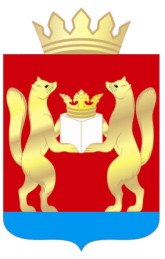 АДМИНИСТРАЦИЯ  ТАСЕЕВСКОГО  РАЙОНАП О С Т А Н О В Л Е Н И ЕО внесении изменений в постановление администрации Тасеевского района от 13.12.2016 № 693 «Об утверждении муниципальной программы «Развитие малого и среднего предпринимательства на территории Тасеевского района»В соответствии со статьей 179 Бюджетного кодекса Российской Федерации, Федеральным законом от 24.07.2007  № 209-ФЗ «О развитии малого и среднего предпринимательства в Российской Федерации», Законом Красноярского края от 04.12.2008 № 7-2528 «О развитии малого и среднего предпринимательства в Красноярском крае», постановлением администрации Тасеевского района от  09.11.2016 №611  «Об утверждении Порядка принятия решений о разработке, формировании и реализации муниципальных программ Тасеевского района», постановлением администрации Тасеевского района от 11.11.2016 № 619 «Об утверждении Перечня муниципальных программ Тасеевского района», руководствуясь ст. 28, 46, 48 Устава Тасеевского района, ПОСТАНОВЛЯЮ:1. Внести в постановление администрации Тасеевского района от 13.12.2016г. № 693 «Об утверждении муниципальной программы «Развитие малого и среднего предпринимательства на территории Тасеевского района» следующие изменения: 1.1. Строку «Информация по ресурсному обеспечению программы, в том числе в разбивке по источникам финансирования по годам реализации муниципальной программы» раздела 1 «Паспорт муниципальной программы» приложения к постановлению изложить в следующей редакции:1.2. Приложение № 1 к паспорту муниципальной программы Тасеевского района изложить в редакции согласно приложению № 1 к настоящему постановлению.1.3. Строку «Информация по ресурсному обеспечению подпрограммы, в том числе в разбивке по источникам финансирования по годам реализации муниципальной подпрограммы» паспорта подпрограммы 1 "Финансовая и имущественная поддержка субъектов малого и среднего предпринимательства, а также физических лиц, не являющихся индивидуальными предпринимателями и применяющих специальный налоговый режим "налог на профессиональный доход" приложения №1 к муниципальной программе  Тасеевского района «Развитие малого и среднего предпринимательства на территории Тасеевского района» изложить в следующей редакции:1.4. Приложение №1 «Перечень и значения показателей результативности подпрограммы 1 "Финансовая и имущественная поддержка субъектов малого и среднего предпринимательства, а также физических лиц, не являющихся индивидуальными предпринимателями и применяющих специальный налоговый режим "Налог на профессиональный доход" изложить в редакции согласно приложению №2 к настоящему постановлению.1.5. Приложение №2 «Перечень мероприятий подпрограммы 1 "Финансовая и имущественная поддержка субъектов малого и среднего предпринимательства, а также физических лиц, не являющихся индивидуальными предпринимателями и применяющих специальный налоговый режим "Налог на профессиональный доход" изложить в редакции согласно приложению №3 к настоящему постановлению.1.6. Приложение №3 «Информация о ресурсном обеспечении муниципальной программы Тасеевского района с учетом источников финансирования, в том числе средств районного, краевого бюджетов» к муниципальной программе Тасеевского района «Развитие малого и среднего предпринимательства на территории Тасеевского района» изложить в редакции согласно приложению №4 к настоящему постановлению.1.7. Приложение № 4 «Информация об источниках финансирования отдельных мероприятий муниципальной программы» к муниципальной программе Тасеевского района «Развитие малого и среднего предпринимательства на территории Тасеевского района» изложить в редакции согласно приложению № 5 к настоящему постановлению.2. Контроль за выполнением настоящего постановления возложить на заместителя Главы района по оперативному управлению Машукова Н.С.3. Постановление вступает в силу после его официального опубликования в печатном издании «Сельский труженик».Глава Тасеевского района                                                        К.К. ДизендорфПриложение № 1 к постановлению администрации Тасеевского района от 04.07.2023 года № 325Приложение № 1 к паспорту муниципальной программы Тасеевского районаПеречень целевых показателей муниципальной программы «Развитие малого и среднего предпринимательства на территории Тасеевского района» с указанием планируемых к достижению значений в результате реализации муниципальной программыПриложение № 2 к постановлению администрацииТасеевского района от 04.07.2023  № 325Приложение № 1к подпрограмме 1 «Финансовая и имущественная поддержка субъектов малого и среднего предпринимательства, а также физических лиц, не являющихся индивидуальными предпринимателямии применяющих специальный налоговый режим "налог на профессиональный доход»Перечень и значения показателей результативности подпрограммы 1"Финансовая и имущественная поддержка субъектов малогои среднего предпринимательства, а также физических лиц,не являющихся индивидуальными предпринимателямии применяющих специальный налоговый режим "Налогна профессиональный доход"Приложение № 3 к постановлению администрацииТасеевского района от 04.07.2023 № 325Приложение № 2к подпрограмме 1 «Финансовая и имущественная поддержка субъектов малого и среднего предпринимательства, а также физических лиц, не являющихся индивидуальными предпринимателямии применяющих специальный налоговый режим" налог на профессиональный доход»Переченьмероприятий подпрограммы 1"Финансовая и имущественная поддержка субъектов малогои среднего предпринимательства, а также физических лиц,не являющихся индивидуальными предпринимателямии применяющих специальный налоговый режим "Налогна профессиональный доход"Приложение № 4 к постановлению администрацииТасеевского района от 04.07.2023 № 325Приложение № 3к муниципальной программе Тасеевского района «Развитие малого и среднего предпринимательства на территории Тасеевского района»Информацияо ресурсном обеспечении муниципальной программы Тасеевского района с учетом источников финансирования, в том числе средств районного, краевого бюджетовПриложение № 5 к постановлению администрацииТасеевского района от 04.07.2023  № 325Приложение № 4к муниципальной программе Тасеевского района «Развитие малого и среднего предпринимательства на территории Тасеевского района»ИНФОРМАЦИЯоб источниках финансирования отдельныхмероприятий муниципальной программы04.07.2023с. Тасеево№ 325Информация по ресурсному обеспечению программы, в том числе в разбивке по источникам финансирования по годам реализации муниципальной программыОбщий объем финансирования муниципальной программы              14909,408 тыс. рублей, в том числе:2017 год – 1110,0 тыс. рублей;2018 год – 1342,093 тыс. рублей;2019 год – 2310,0 тыс. рублей;2020 год – 2537,125 тыс. рублей;2021 год – 1133,57 тыс. рублей;2022 год – 2538,22 тыс. рублей;2023 год – 1912,8 тыс. рублей;2024 год – 1012,8 тыс. рублей2025 год – 1012,8 тыс. рублейв том числе:средства краевого бюджета – 13837,308 тыс. рублей:2017 год – 1000,0 тыс. рублей;2018 год – 1232,093 тыс. рублей;2019 год – 2200,0 тыс. рублей;2020 год – 2469,025 тыс. рублей;2021 год - 1023,57 тыс. рублей;2022 год – 2349,22 тыс. рублей;2023 год – 1757,8 тыс. рублей;2024 год – 902,8 тыс. рублей2025 год – 902,8 тыс. рублейсредства районного бюджета – 1072,1 тыс. рублей:2017 год – 110,0 тыс. рублей;2018 год – 110,0 тыс. рублей;2019 год – 110,0 тыс. рублей;2020 год – 68,1 тыс. рублей;2021 год – 110,0 тыс. рублей;2022 год – 189,0 тыс. рублей;2023 год – 155,0 тыс. рублей;2024 год – 110,0 тыс. рублей2025 год – 110,0 тыс. рублейИнформация по ресурсному обеспечению подпрограммы, в том числе в разбивке по источникам финансирования по годам реализации муниципальной подпрограммыОбщий объем финансирования муниципальной программы 3008,4 тыс. рублей, в том числе:2023 год – 1902,8 тыс. рублей;2024 год – 1002,8 тыс. рублей2025 год – 1002,8 тыс. рублейв том числе:средства краевого бюджета – 3563,4 тыс. рублей:2023 год – 1757,8 тыс. рублей;2024 год – 902,8 тыс. рублей2025 год – 902,8 тыс. рублейсредства районного бюджета – 345,0 тыс. рублей:2023 год – 145,0 тыс. рублей;2024 год – 100,0 тыс. рублей2025 год – 100,0 тыс. рублейN п/пЦели, целевые показатели муниципальной программыЕд. из.Годы реализации муниципальной программыГоды реализации муниципальной программыГоды реализации муниципальной программыГоды реализации муниципальной программыГоды реализации муниципальной программыГоды реализации муниципальной программыГоды реализации муниципальной программыГоды реализации муниципальной программыГоды реализации муниципальной программыГоды реализации муниципальной программыN п/пЦели, целевые показатели муниципальной программыЕд. из.201720182019 20202021Год, предшест-вующий реализации муниципаль-ной программы 202220232024годы до конца реализации муниципальной программы в пятилетнем интервалегоды до конца реализации муниципальной программы в пятилетнем интервалеN п/пЦели, целевые показатели муниципальной программыЕд. из.201720182019 20202021Год, предшест-вующий реализации муниципаль-ной программы 2022202320242025203012348910111213141516Цель: Создание благоприятных условий для устойчивого функционирования и развития малого и среднего предпринимательства на территории муниципального района.Цель: Создание благоприятных условий для устойчивого функционирования и развития малого и среднего предпринимательства на территории муниципального района.Цель: Создание благоприятных условий для устойчивого функционирования и развития малого и среднего предпринимательства на территории муниципального района.Цель: Создание благоприятных условий для устойчивого функционирования и развития малого и среднего предпринимательства на территории муниципального района.Цель: Создание благоприятных условий для устойчивого функционирования и развития малого и среднего предпринимательства на территории муниципального района.Цель: Создание благоприятных условий для устойчивого функционирования и развития малого и среднего предпринимательства на территории муниципального района.Цель: Создание благоприятных условий для устойчивого функционирования и развития малого и среднего предпринимательства на территории муниципального района.Цель: Создание благоприятных условий для устойчивого функционирования и развития малого и среднего предпринимательства на территории муниципального района.Цель: Создание благоприятных условий для устойчивого функционирования и развития малого и среднего предпринимательства на территории муниципального района.Цель: Создание благоприятных условий для устойчивого функционирования и развития малого и среднего предпринимательства на территории муниципального района.Цель: Создание благоприятных условий для устойчивого функционирования и развития малого и среднего предпринимательства на территории муниципального района.Цель: Создание благоприятных условий для устойчивого функционирования и развития малого и среднего предпринимательства на территории муниципального района.1.1Количество созданных рабочих мест в секторе малого и среднего предпринимательства, включая индивидуальных предпринимателей и самозанятых гражданед.813334335101.2Количество субъектов малого и среднего предпринимательства, самозанятых граждан получивших финансовую поддержкуед.64232762341.3Количество сохраненных рабочих мест в секторе малого и среднего предпринимательстваед881259328744152030501.4Объем привлеченных внебюджетных инвестиций в секторе малого и среднего предпринимательствамлн.руб.4,53,3546,875,052,1115,251,71,72,02,51.5Количество субъектов малого и среднего предпринимательства, физических лиц, не являющихся индивидуальными предпринимателями и применяющих специальный налоговый режим "Налог на профессиональный доход", получивших имущественную поддержкуед.ххххх333331.6Количество размещенных информационных материалов в периодических печатных изданияхед.0022222222N п/пЦели, целевые показатели муниципальной программыЕд. из.Годы реализации муниципальной программыГоды реализации муниципальной программыГоды реализации муниципальной программыГоды реализации муниципальной программыГоды реализации муниципальной программыГоды реализации муниципальной программыГоды реализации муниципальной программыГоды реализации муниципальной программыГоды реализации муниципальной программыГоды реализации муниципальной программыN п/пЦели, целевые показатели муниципальной программыЕд. из.201720182019 20202021Год, предшест-вующий реализации муниципаль-ной программы 202220232024годы до конца реализации муниципальной программы в пятилетнем интервалегоды до конца реализации муниципальной программы в пятилетнем интервалеN п/пЦели, целевые показатели муниципальной программыЕд. из.201720182019 20202021Год, предшест-вующий реализации муниципаль-ной программы 2022202320242025203012348910111213141516Цель подпрограммы: Улучшение условий для осуществления предпринимательской деятельностиЦель подпрограммы: Улучшение условий для осуществления предпринимательской деятельностиЦель подпрограммы: Улучшение условий для осуществления предпринимательской деятельностиЦель подпрограммы: Улучшение условий для осуществления предпринимательской деятельностиЦель подпрограммы: Улучшение условий для осуществления предпринимательской деятельностиЦель подпрограммы: Улучшение условий для осуществления предпринимательской деятельностиЦель подпрограммы: Улучшение условий для осуществления предпринимательской деятельностиЦель подпрограммы: Улучшение условий для осуществления предпринимательской деятельностиЦель подпрограммы: Улучшение условий для осуществления предпринимательской деятельностиЦель подпрограммы: Улучшение условий для осуществления предпринимательской деятельностиЦель подпрограммы: Улучшение условий для осуществления предпринимательской деятельностиЦель подпрограммы: Улучшение условий для осуществления предпринимательской деятельностиЦель подпрограммы: Улучшение условий для осуществления предпринимательской деятельностиЗадача подпрограммы: Оказание финансовой и имущественной поддержки субъектам малого и среднего предпринимательстваЗадача подпрограммы: Оказание финансовой и имущественной поддержки субъектам малого и среднего предпринимательстваЗадача подпрограммы: Оказание финансовой и имущественной поддержки субъектам малого и среднего предпринимательстваЗадача подпрограммы: Оказание финансовой и имущественной поддержки субъектам малого и среднего предпринимательстваЗадача подпрограммы: Оказание финансовой и имущественной поддержки субъектам малого и среднего предпринимательстваЗадача подпрограммы: Оказание финансовой и имущественной поддержки субъектам малого и среднего предпринимательстваЗадача подпрограммы: Оказание финансовой и имущественной поддержки субъектам малого и среднего предпринимательстваЗадача подпрограммы: Оказание финансовой и имущественной поддержки субъектам малого и среднего предпринимательстваЗадача подпрограммы: Оказание финансовой и имущественной поддержки субъектам малого и среднего предпринимательстваЗадача подпрограммы: Оказание финансовой и имущественной поддержки субъектам малого и среднего предпринимательстваЗадача подпрограммы: Оказание финансовой и имущественной поддержки субъектам малого и среднего предпринимательстваЗадача подпрограммы: Оказание финансовой и имущественной поддержки субъектам малого и среднего предпринимательстваЗадача подпрограммы: Оказание финансовой и имущественной поддержки субъектам малого и среднего предпринимательства1.1Количество созданных рабочих мест в секторе малого и среднего предпринимательства, включая индивидуальных предпринимателей и самозанятых гражданед.813334335101.2Количество субъектов малого и среднего предпринимательства, самозанятых граждан получивших финансовую поддержкуед.64232762341.3Количество сохраненных рабочих мест в секторе малого и среднего предпринимательстваед881259328744152030501.4Объем привлеченных внебюджетных инвестиций в секторе малого и среднего предпринимательствамлн.руб.4,53,3546,875,052,1115,251,71,72,02,51.5Количество субъектов малого и среднего предпринимательства, физических лиц, не являющихся индивидуальными предпринимателями и применяющих специальный налоговый режим "Налог на профессиональный доход", получивших имущественную поддержкуед.ххххх33333N п/пЦели, задачи, мероприятия подпрограммыКод бюджетной классификацииКод бюджетной классификацииКод бюджетной классификацииКод бюджетной классификацииРасходы по годам реализации программы (тыс. руб.)Расходы по годам реализации программы (тыс. руб.)Расходы по годам реализации программы (тыс. руб.)Расходы по годам реализации программы (тыс. руб.)Ожидаемый результат (краткое описание) от реализации мероприятия (в том числе в натуральном выражении)N п/пЦели, задачи, мероприятия подпрограммыГРБСРзПрЦСРВР2023 год2024 год2025 годитого Ожидаемый результат (краткое описание) от реализации мероприятия (в том числе в натуральном выражении)12456789101112Цель: Улучшение условий для осуществления предпринимательской деятельностиЦель: Улучшение условий для осуществления предпринимательской деятельностиЦель: Улучшение условий для осуществления предпринимательской деятельностиЦель: Улучшение условий для осуществления предпринимательской деятельностиЦель: Улучшение условий для осуществления предпринимательской деятельностиЦель: Улучшение условий для осуществления предпринимательской деятельностиЦель: Улучшение условий для осуществления предпринимательской деятельностиЦель: Улучшение условий для осуществления предпринимательской деятельностиЦель: Улучшение условий для осуществления предпринимательской деятельностиЦель: Улучшение условий для осуществления предпринимательской деятельностиЦель: Улучшение условий для осуществления предпринимательской деятельностиЗадача: Оказание финансовой и имущественной поддержки субъектам малого и среднего предпринимательстваЗадача: Оказание финансовой и имущественной поддержки субъектам малого и среднего предпринимательстваЗадача: Оказание финансовой и имущественной поддержки субъектам малого и среднего предпринимательстваЗадача: Оказание финансовой и имущественной поддержки субъектам малого и среднего предпринимательстваЗадача: Оказание финансовой и имущественной поддержки субъектам малого и среднего предпринимательстваЗадача: Оказание финансовой и имущественной поддержки субъектам малого и среднего предпринимательстваЗадача: Оказание финансовой и имущественной поддержки субъектам малого и среднего предпринимательстваЗадача: Оказание финансовой и имущественной поддержки субъектам малого и среднего предпринимательстваЗадача: Оказание финансовой и имущественной поддержки субъектам малого и среднего предпринимательстваЗадача: Оказание финансовой и имущественной поддержки субъектам малого и среднего предпринимательстваЗадача: Оказание финансовой и имущественной поддержки субъектам малого и среднего предпринимательстваМероприятие 11. предоставления субсидий субъектам малого и среднего предпринимательства и физическим лицам, применяющим специальный налоговый режим «Налог на профессиональный доход» на возмещение затрат при осуществлении предпринимательской деятельности005041213100S6070810902,8902,8902,82708,4Приложение №1 к подпрограмме 11. предоставления субсидий субъектам малого и среднего предпринимательства и физическим лицам, применяющим специальный налоговый режим «Налог на профессиональный доход» на возмещение затрат при осуществлении предпринимательской деятельности005041213100S6070810100,0100,0100,0100,0Приложение №1 к подпрограмме 11. Итого по мероприятию 1 хххх1002,81002,81002,83008,4хМероприятие 22.предоставления субсидий субъектам малого и среднего предпринимательства на реализацию инвестиционных проектов в приоритетных отрасляхххххххххПриложение №1 к подпрограмме 1Мероприятие 3предоставление грантов в форме субсидий субъектам малого и среднего предпринимательства на начало ведения предпринимательской деятельности005041213100S6680810855,0хххПриложение №1 к подпрограмме 1предоставление грантов в форме субсидий субъектам малого и среднего предпринимательства на начало ведения предпринимательской деятельности005041213100S668081045,0хххПриложение №1 к подпрограмме 1Итого по мероприятию 3хххх900,0хххМероприятие 4предоставление субъектам малого и среднего предпринимательства, а также физическим лицам, не являющимся индивидуальными предпринимателями и применяющим специальный налоговый режим "Налог на профессиональный доход", муниципального имущества в аренду для развития деятельностиххххххххПриложение №1 к подпрограмме 1Итого по подпрограммехххх1902,81002,81002,83008,4хСтатус (муниципальная программа, подпрограмма)Наименование муниципальной программы, подпрограммыНаименование главного распорядителя бюджетных средств (далее ГРБС)Код бюджетной классификацииКод бюджетной классификацииКод бюджетной классификацииКод бюджетной классификации202320242025итого на очередной финансовый год и плановый периодСтатус (муниципальная программа, подпрограмма)Наименование муниципальной программы, подпрограммыНаименование главного распорядителя бюджетных средств (далее ГРБС)Код бюджетной классификацииКод бюджетной классификацииКод бюджетной классификацииКод бюджетной классификации202320242025итого на очередной финансовый год и плановый периодСтатус (муниципальная программа, подпрограмма)Наименование муниципальной программы, подпрограммыНаименование главного распорядителя бюджетных средств (далее ГРБС)ГРБСраздел, подраздел целевая статья, программа, подпрограмма (далее ЦСР) Вид расходов (ВР)планпланпланитого на очередной финансовый год и плановый периодСтатус (муниципальная программа, подпрограмма)Наименование муниципальной программы, подпрограммыНаименование главного распорядителя бюджетных средств (далее ГРБС)ГРБСраздел, подраздел целевая статья, программа, подпрограмма (далее ЦСР) Вид расходов (ВР)планпланпланитого на очередной финансовый год и плановый периодМуниципальная программаМуниципальная программа «Развитие малого и среднего предпринимательства на территории Тасеевского района»всего расходные обязательства по программеХХХХ1912,81012,81012,83938,4Муниципальная программаМуниципальная программа «Развитие малого и среднего предпринимательства на территории Тасеевского района»в том числе по ГРБС:Муниципальная программаМуниципальная программа «Развитие малого и среднего предпринимательства на территории Тасеевского района»Администрация Тасеевского района005ХХХ1912,81012,81012,83938,4Муниципальная программаМуниципальная программа «Развитие малого и среднего предпринимательства на территории Тасеевского района»Администрация Тасеевского района005ХХХ1912,81012,81012,8подпрограмма 1 муниципальной программыФинансовая и имущественная поддержка субъектов малого и среднего предпринимательства, а также физических лиц, не являющихся индивидуальными предпринимателями и применяющих специальный налоговый режим "Налог на профессиональный доход»всего расходные обязательства по программеХХХХ1902,81002,81002,83908,4подпрограмма 1 муниципальной программыФинансовая и имущественная поддержка субъектов малого и среднего предпринимательства, а также физических лиц, не являющихся индивидуальными предпринимателями и применяющих специальный налоговый режим "Налог на профессиональный доход»в том числе по ГРБС:подпрограмма 1 муниципальной программыФинансовая и имущественная поддержка субъектов малого и среднего предпринимательства, а также физических лиц, не являющихся индивидуальными предпринимателями и применяющих специальный налоговый режим "Налог на профессиональный доход»Администрация Тасеевского районаХХХХ1902,81002,81002,83908,4подпрограмма 2 муниципальной программыИнформационная и консультационная поддержка субъектов малого и среднего предпринимательства, физических лиц, не являющихся индивидуальными предпринимателями и применяющих специальный налоговый режим "Налог на профессиональный доход»всего расходные обязательства по программеХХХХ10,010,010,030,0подпрограмма 2 муниципальной программыИнформационная и консультационная поддержка субъектов малого и среднего предпринимательства, физических лиц, не являющихся индивидуальными предпринимателями и применяющих специальный налоговый режим "Налог на профессиональный доход»в том числе по ГРБС:подпрограмма 2 муниципальной программыИнформационная и консультационная поддержка субъектов малого и среднего предпринимательства, физических лиц, не являющихся индивидуальными предпринимателями и применяющих специальный налоговый режим "Налог на профессиональный доход»Администрация Тасеевского района005ХХХ10,010,010,030,0Статус (муниципальнаяпрограмма, подпрограмма)Наименование муниципальной программы, подпрограммыНаименование главного распорядителя бюджетных средств (далее ГРБС)Очередной финансовый годПервый год планового периодаВторой год планового периодаитого на очередной финансовый год и плановый периодСтатус (муниципальнаяпрограмма, подпрограмма)Наименование муниципальной программы, подпрограммыНаименование главного распорядителя бюджетных средств (далее ГРБС)202320242025итого на очередной финансовый год и плановый периодСтатус (муниципальнаяпрограмма, подпрограмма)Наименование муниципальной программы, подпрограммыНаименование главного распорядителя бюджетных средств (далее ГРБС)планпланпланитого на очередной финансовый год и плановый периодСтатус (муниципальнаяпрограмма, подпрограмма)Наименование муниципальной программы, подпрограммыНаименование главного распорядителя бюджетных средств (далее ГРБС)планпланпланитого на очередной финансовый год и плановый периодМуниципальная программаМуниципальная программа «Развитие малого и среднего предпринимательства на территории Тасеевского района»Всего1912,81012,81012,83938,4Муниципальная программаМуниципальная программа «Развитие малого и среднего предпринимательства на территории Тасеевского района»в том числе :Муниципальная программаМуниципальная программа «Развитие малого и среднего предпринимательства на территории Тасеевского района»районный бюджет155,0 110,0 110,0 375,0 Муниципальная программаМуниципальная программа «Развитие малого и среднего предпринимательства на территории Тасеевского района»краевой бюджет1757,8902,8902,83563,4Муниципальная программаМуниципальная программа «Развитие малого и среднего предпринимательства на территории Тасеевского района»федеральный бюджет0,00,00,00подпрограмма 1 муниципальной программыФинансовая и имущественная поддержка субъектов малого и среднего предпринимательства, а также физических лиц, не являющихся индивидуальными предпринимателями и применяющих специальный налоговый режим "Налог на профессиональный доход»;Всего1902,81002,81002,83908,4подпрограмма 1 муниципальной программыФинансовая и имущественная поддержка субъектов малого и среднего предпринимательства, а также физических лиц, не являющихся индивидуальными предпринимателями и применяющих специальный налоговый режим "Налог на профессиональный доход»;в том числе :подпрограмма 1 муниципальной программыФинансовая и имущественная поддержка субъектов малого и среднего предпринимательства, а также физических лиц, не являющихся индивидуальными предпринимателями и применяющих специальный налоговый режим "Налог на профессиональный доход»;районный бюджет145,0100,0100,0345,0подпрограмма 1 муниципальной программыФинансовая и имущественная поддержка субъектов малого и среднего предпринимательства, а также физических лиц, не являющихся индивидуальными предпринимателями и применяющих специальный налоговый режим "Налог на профессиональный доход»;краевой бюджет1757,8 902,8 902,8 3563,4подпрограмма 1 муниципальной программыФинансовая и имущественная поддержка субъектов малого и среднего предпринимательства, а также физических лиц, не являющихся индивидуальными предпринимателями и применяющих специальный налоговый режим "Налог на профессиональный доход»;федеральный бюджет0,00,00,00подпрограмма 2 муниципальной программыИнформационная и консультационная поддержка субъектов малого и среднего предпринимательства, физических лиц, не являющихся индивидуальными предпринимателями и применяющих специальный налоговый режим "Налог на профессиональный доход»Всего10,0 10,0 10,0 30,0подпрограмма 2 муниципальной программыИнформационная и консультационная поддержка субъектов малого и среднего предпринимательства, физических лиц, не являющихся индивидуальными предпринимателями и применяющих специальный налоговый режим "Налог на профессиональный доход»в том числе :подпрограмма 2 муниципальной программыИнформационная и консультационная поддержка субъектов малого и среднего предпринимательства, физических лиц, не являющихся индивидуальными предпринимателями и применяющих специальный налоговый режим "Налог на профессиональный доход»районный бюджет10,010,010,030,0подпрограмма 2 муниципальной программыИнформационная и консультационная поддержка субъектов малого и среднего предпринимательства, физических лиц, не являющихся индивидуальными предпринимателями и применяющих специальный налоговый режим "Налог на профессиональный доход»краевой бюджет0000подпрограмма 2 муниципальной программыИнформационная и консультационная поддержка субъектов малого и среднего предпринимательства, физических лиц, не являющихся индивидуальными предпринимателями и применяющих специальный налоговый режим "Налог на профессиональный доход»федеральный бюджет0000